Supplementary MaterialSupplementary Table 1. ICD-10 morphology codes for NSCLC.ICD-10: International Classification of Diseases for Oncology, 10th Revision; BAC: Bronchiolo-alveolar; NOS: Not otherwise specified; NSCLC: Non-small cell lung cancer; UNS: Unspecified.Supplementary Table 2. Initial treatment categories and definitions.Initial treatment was defined as the first treatment received within 6 months of diagnosis, associated with any other treatment received within a certain time period following first treatment as defined in the table below.RT: Radiotherapy; SACT: Systemic anticancer therapy. Supplementary Figure 1. Kaplan-Meier curves for overall survival in patients with NSQ NSCLC by TNM stage and year of diagnosis in Denmark. A) Stage I, B) Stage II, C) Stage IIIA, D) Stage IIIB and E) Stage IV.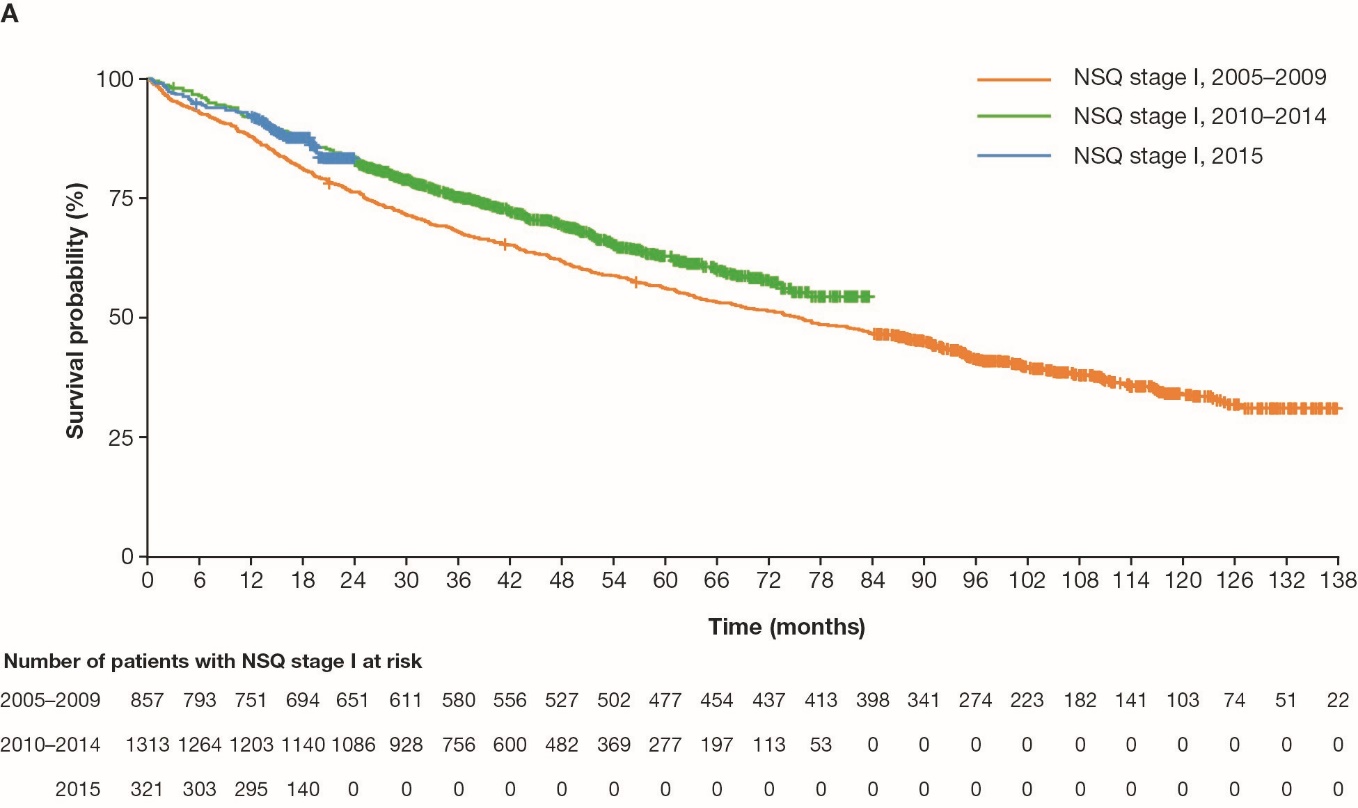 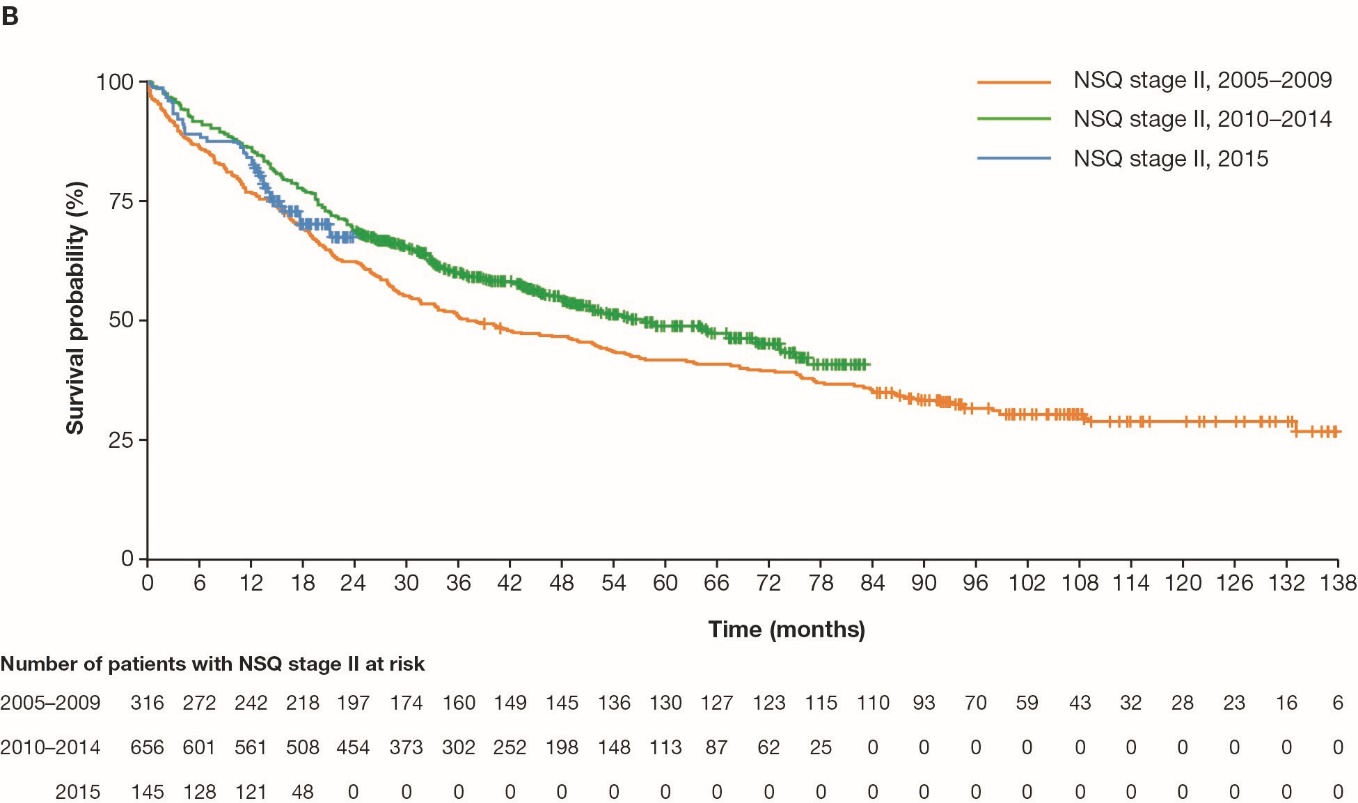 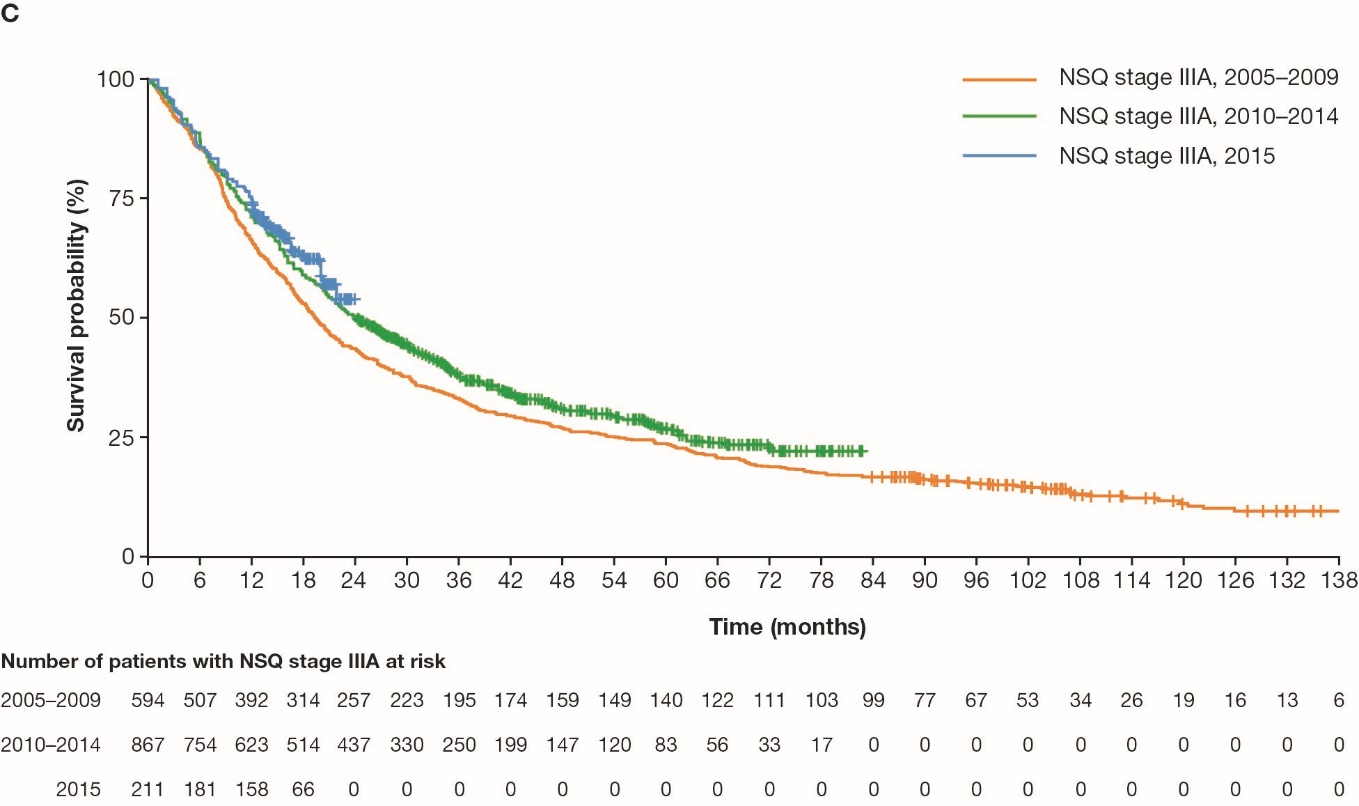 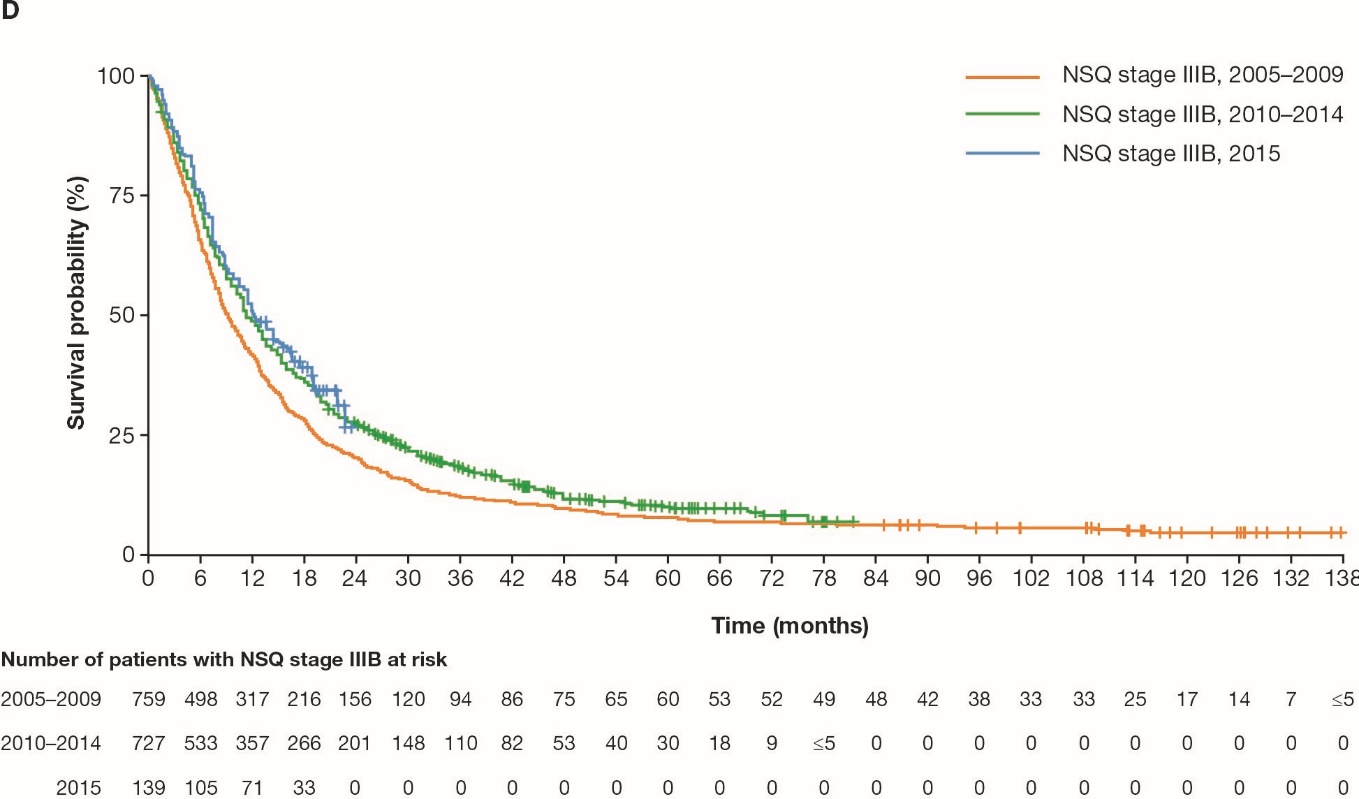 Data were truncated at month 138.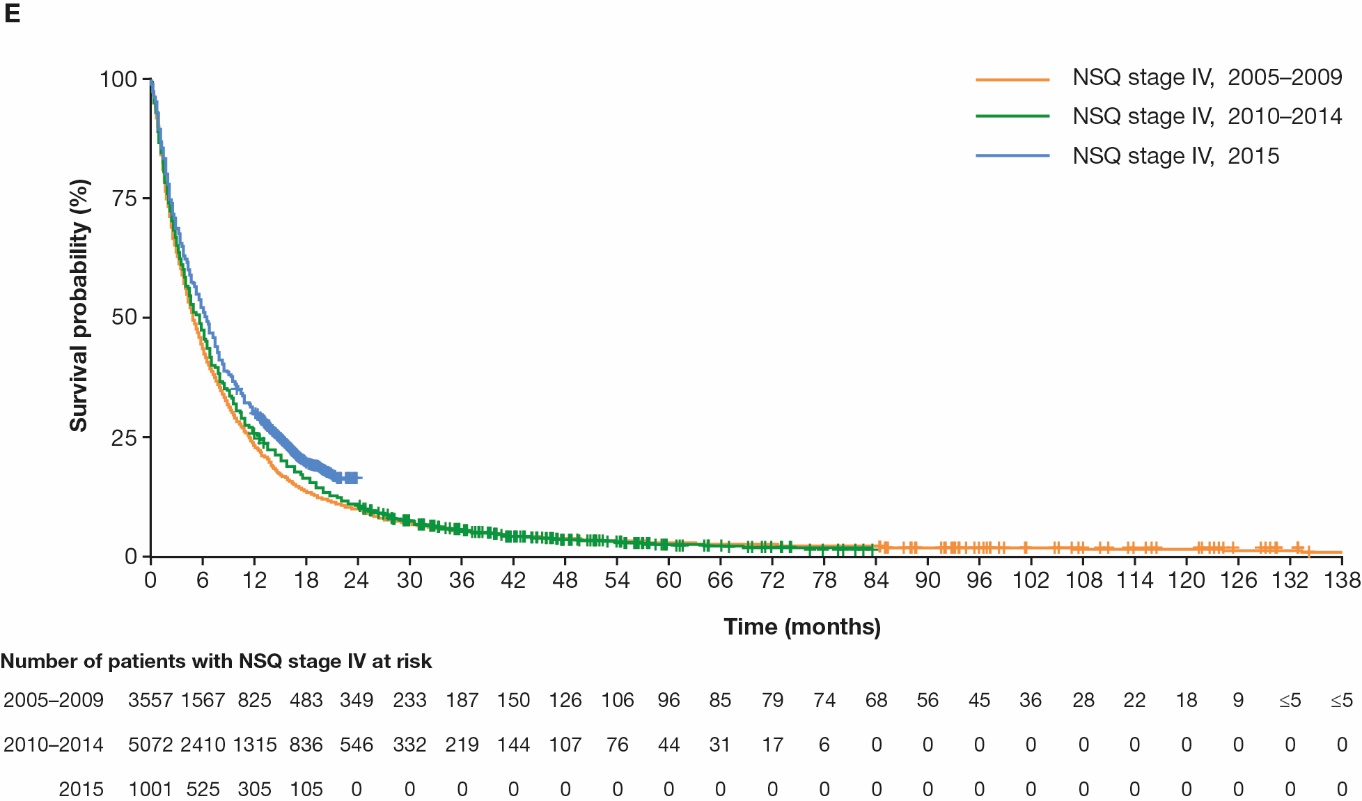 Supplementary Figure 2. Kaplan-Meier curves for overall survival in patients with SQ NSCLC by TNM stage and year of diagnosis in Denmark. A) Stage I, B) Stage II, C) Stage IIIA, D) Stage IIIB and E) Stage IV.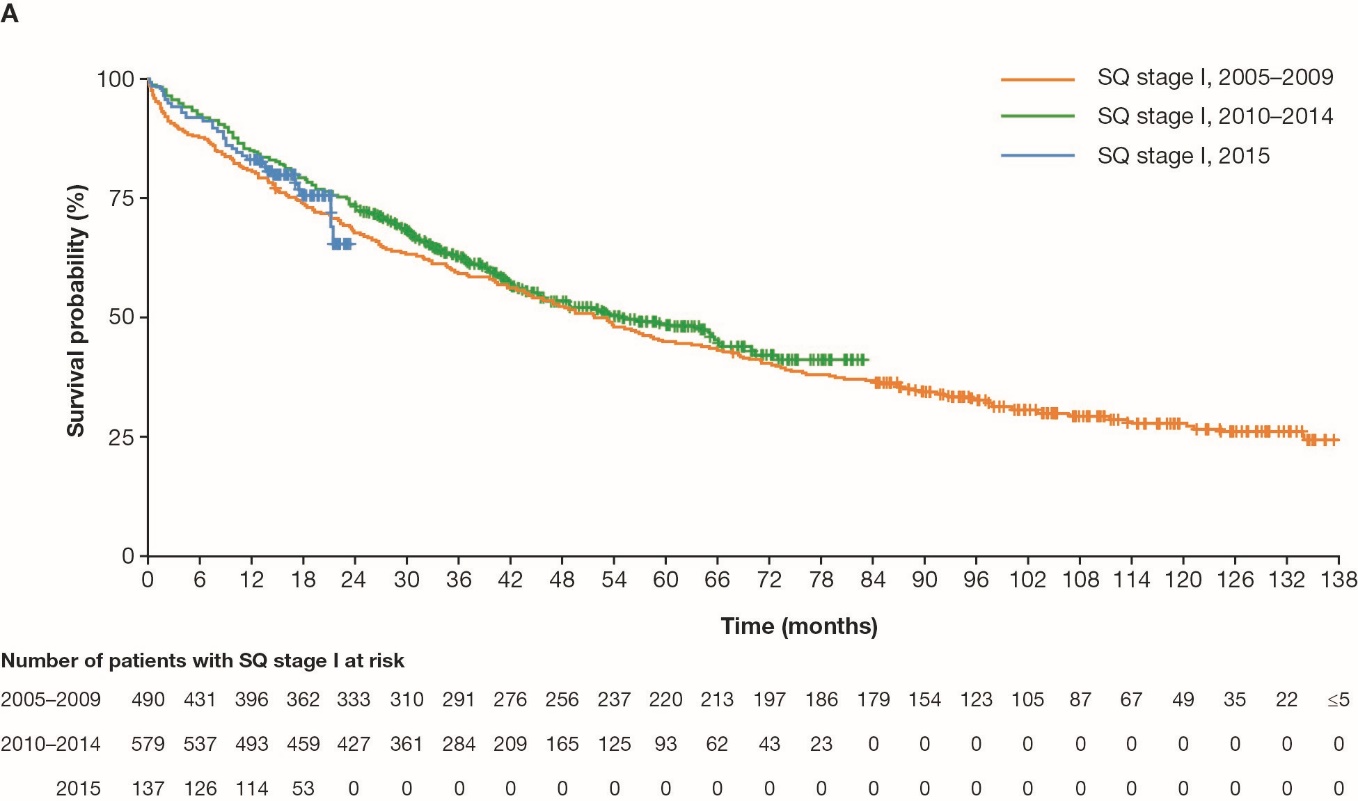 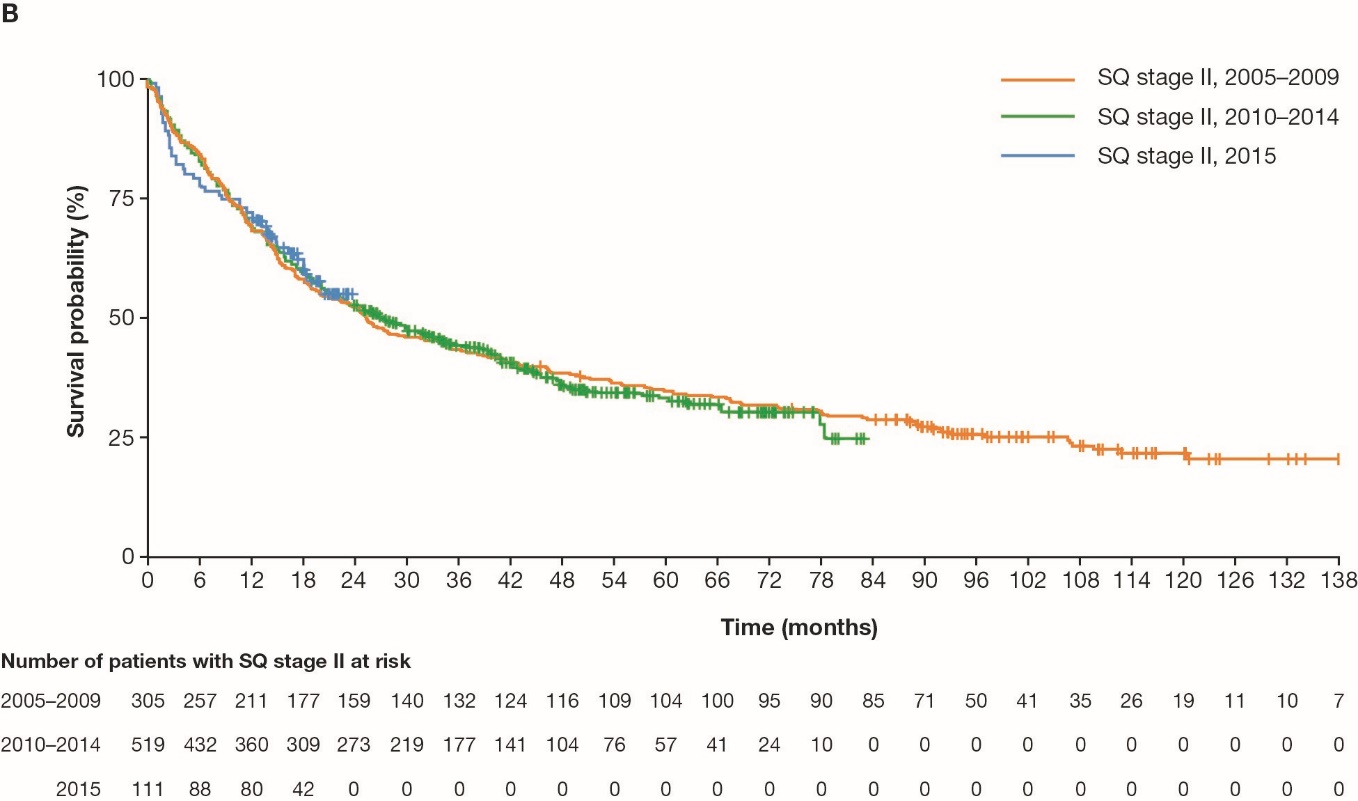 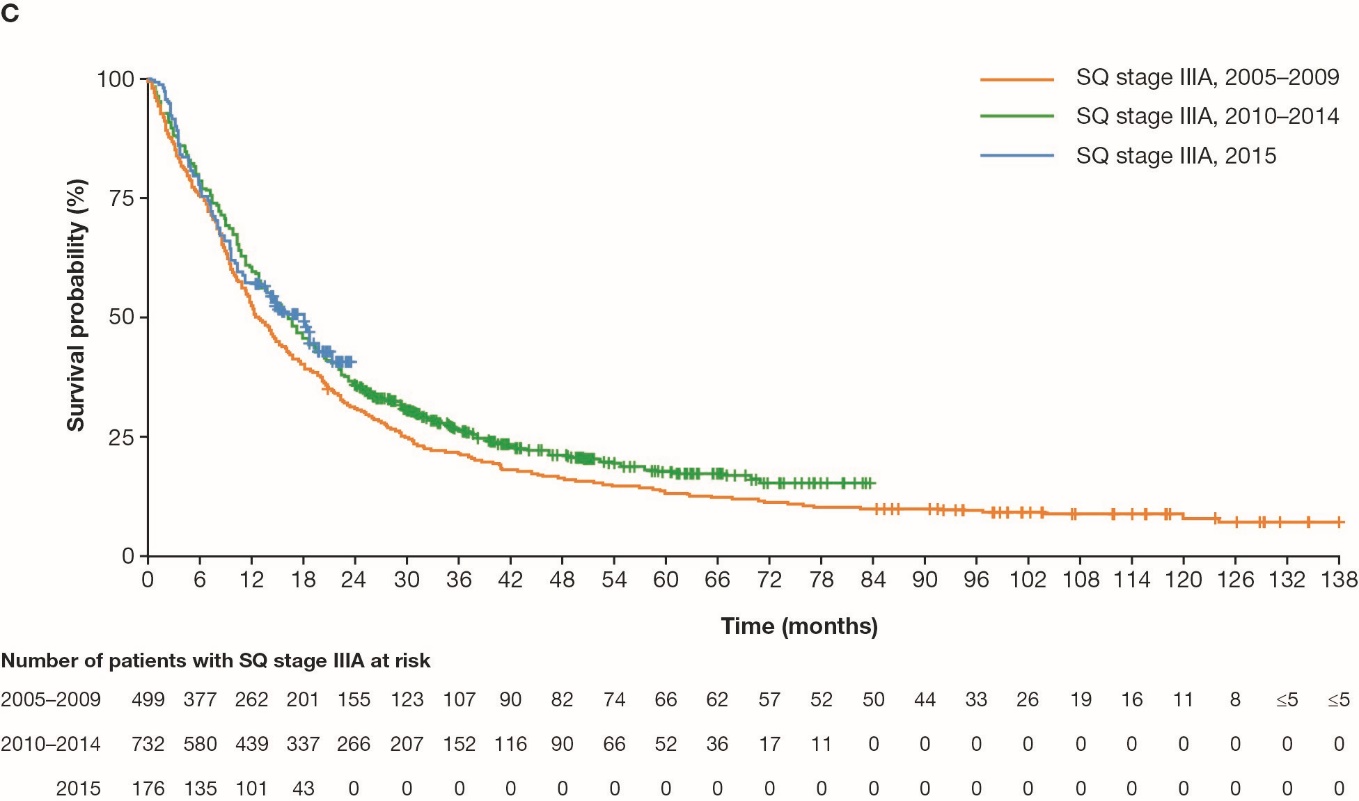 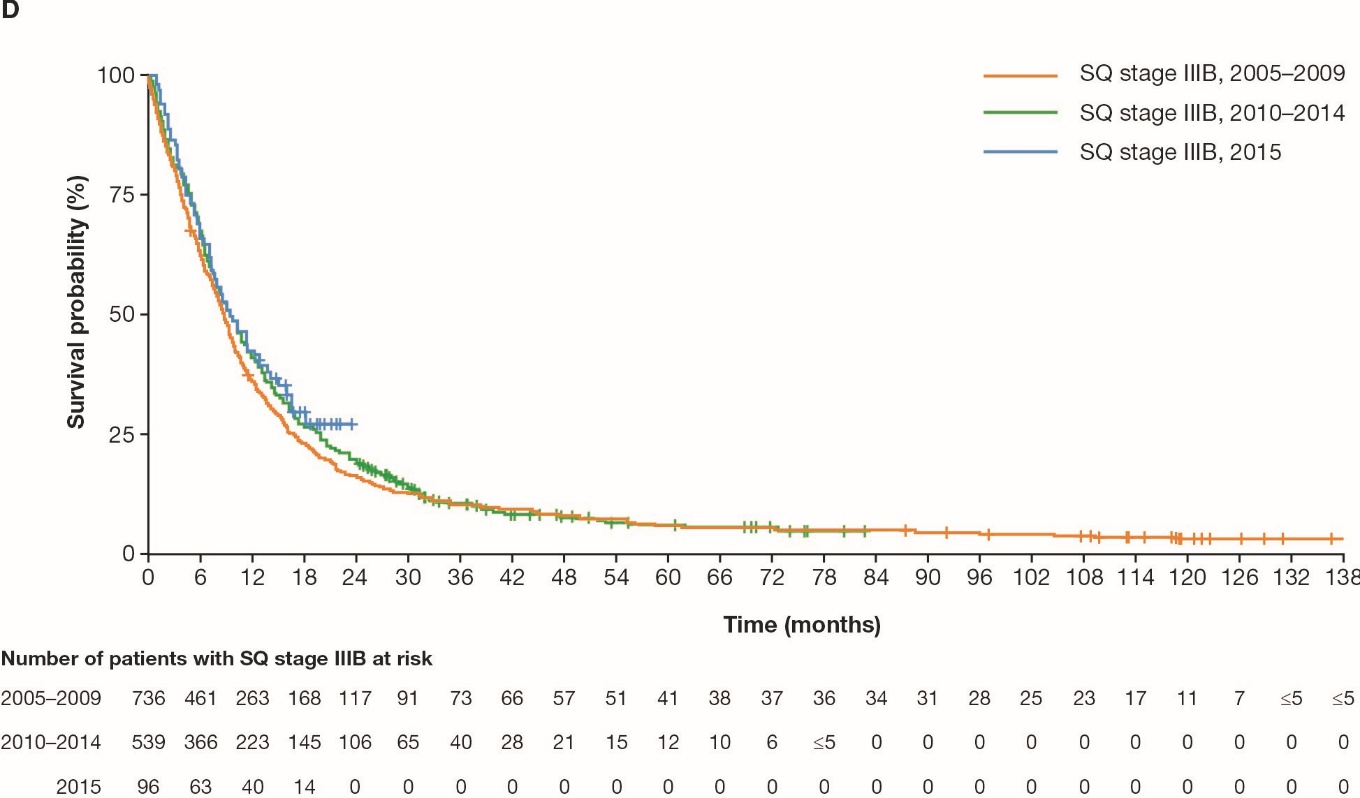  Data were truncated at month 138.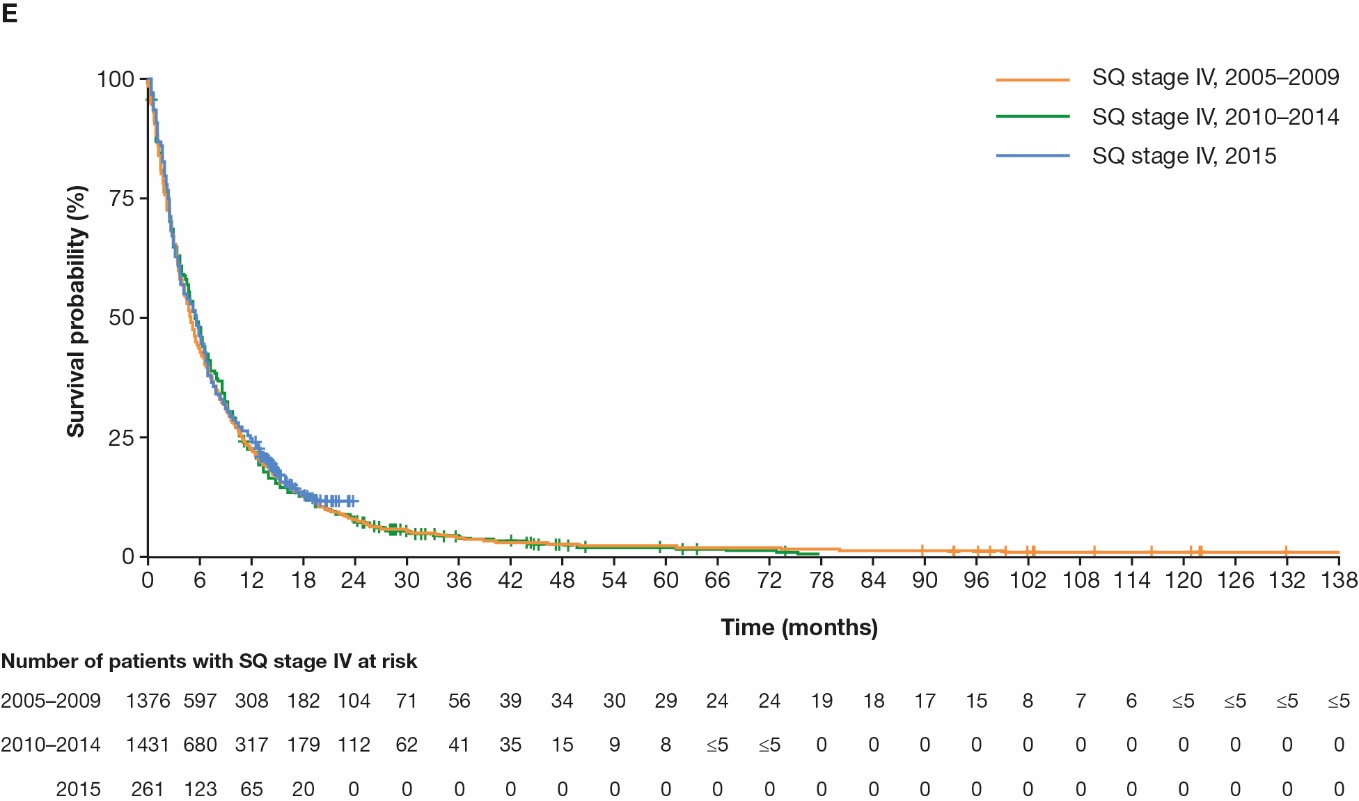 Morphology code
(ICD-O/3)Type of NSCLCAdenocarcinoma (non-squamous NSCLC)81403Adenocarcinoma UNS81443Enteric adenocarcinoma82303Solid adenocarcinoma with mucin production82443Mixed adenoneuroendocrine carcinoma82500Atypical adenomatous hyperplasia82502Adenocarcinoma in situ, non-mucinous82503Adenocarcinoma, BAC, bronchiolar carcinoma (incl pathologic in situ-variant)82523Bronchio-alveolar carcinoma 82532Adenocarcinoma in situ, mucinous 82533Adenocarcinoma, mucinous BAC 82543Bronchio-alveolar carcinoma, mixed mucinous and non-mucinous 82553Adenocarcinoma, mixed with other types of carcinoma incl. squamous cell and small cell carcinoma 82563Minimally invasive adenocarcinoma, non-mucinous 82573Minimally invasive adenocarcinoma, mucinous 82603Papillary adenocarcinoma, NOS 82653Micropapillary adenocarcinoma 83103Clear cell adenocarcinoma 83333Foetal adenocarcinoma 84703Mucinous cystadenocarcinoma 84803Mucinous adenocarcinoma 84903Signet ring cell carcinoma 85503Acinar cell carcinoma 85513Acinar adenocarcinoma Squamous-cell carcinoma80523Papillary squamous cell carcinoma 80702Squamous cell carcinoma in situ 80703Squamous cell carcinoma 80713Keratinizing squamous cell carcinoma 80723Non-keratinizing squamous cell carcinoma 80733Squamous cell carcinoma, small cell non-keratinizing 80833Basaloid squamous cell carcinoma 80843Squamous cell carcinoma, clear cell type NSCLC NOS80103Carcinoma, NOS80203Carcinoma, undifferentiated NOS80213Carcinoma, anaplastic NOS 80463Carcinoma, non-small cell unspecifiedLarge cell carcinoma (non-squamous NSCLC)80123Large-cell carcinoma, unspecified Neuroendocrine NSCLC carcinoma (other specified NSCLC carcinoma)80133Large cell neuroendocrine carcinoma82463Neuroendocrine carcinoma, NOSOther miscellaneous NSCLC (other specified NSCLC carcinoma)80143Large cell carcinoma with rhabdoid phenotype80223Sarcomatoid carcinoma, pleomorphic 80233NUT carcinoma80303Spindle cell and giant cell carcinoma 80313Giant cell carcinoma 80323Spindle cell carcinoma, NOS80333Pseudosarcomatous carcinoma 81233Basaloid carcinoma 82003Adenocystic carcinoma 84303Mucoepidermoid carcinoma 85603Adenosquamous carcinoma 85623Epithelial-myoepithelial carcinoma 89723Blastoma, pulmonary (pneumoblastoma) 89803Carcinosarcoma, NOS 89823Myoepithelial carcinoma Initial treatment categoryDefinitionsA. SurgerySum of all A sub-groupsA0. Surgery onlySurgery + no SACT or RT within 12 weeks after surgeryA1. Surgery + adjuvant SACT (only) – no RT within 6 months of SACT startSurgery + identification of SACT only (start) within 84 days (12 weeks) after surgeryA2. Surgery + adjuvant RT (only) – no SACT within 6 months of RT startSurgery + identification of RT only (start) within 84 days (12 weeks) after surgeryA3. Surgery + adjuvant RT and SACTSurgery + identification of RT [or SACT] (start) within 84 days (12 weeks) after surgery + identification of SACT [or RT] (start) within 180 days (6 months) after RT [or SACT]A4. Neoadjuvant SACT + surgerySACT + identification of surgery within 120 days (4 months) after 1st SACT regimen start + no RT identification prior to surgery AND:A4.1 Neoadjuvant SACT + surgery aloneNo SACT and RT within 12 weeks (start of SACT) after surgeryA4.2 Neoadjuvant SACT + surgery + adjuvant SACTSACT only within 12 weeks (start) after surgery, continued SACT regimenA4.3 Neoadjuvant SACT + surgery + adjuvant RTRT only within 12 weeks (start) after surgeryA4.4 Neoadjuvant SACT + surgery + adjuvant SACT and RTSACT and RT within 12 weeks (start) + 3 months (end) after surgery, continued SACT regimenA5. Neoadjuvant RT + surgeryRT + identification of surgery within 90 days (3 months) after 1st RT treatment start + no SACT identification prior to surgery AND:A5.1 Neoadjuvant RT + surgery aloneNo SACT and RT within 12 weeks after surgeryA5.2 Neoadjuvant RT + surgery + adjuvant SACTSACT only within 12 weeks after surgeryA5.3 Neoadjuvant RT + surgery + adjuvant RTRT only within 12 weeks after surgeryA5.4 Neoadjuvant RT + surgery + adjuvant SACT and RTSACT and RT within 12 weeks (start) + 3 months (end) after surgeryA6. Neoadjuvant SACT and RT + surgeryRT or SACT + identification of surgery within 3 months after start + identification of SACT and RT prior to surgery Note: Neoadjuvant SACT and RT corresponds to RT within 6 weeks of SACT start (i.e., chemoradiation)A6.1 Neoadjuvant SACT and RT + surgery aloneNo SACT and RT within 12 weeks after surgeryA6.2 Neoadjuvant SACT and RT + surgery + adjuvant SACTSACT only within 12 weeks (start) after surgeryA6.3 Neoadjuvant SACT and RT + surgery + adjuvant RTRT only within 12 weeks (start) after surgeryA6.4 Neoadjuvant SACT and RT + surgery + adjuvant SACT and RTSACT and RT within 12 weeks (start) + 6 months (start) after surgeryB. RT aloneRT + no SACT nor surgery within 90 days (3 months) after RTC. SACT + RTSum of C1, C2, and C3C1. RT followed by SACTRT + identification of SACT within 90 days (3 months) after 1st SACT regimen start + no surgery within 6 months after 1st SACT startC2. SACT followed by RTSACT + identification of RT within 90 days (3 months) after 1st SACT regimen start + no surgery within 6 months after 1st SACT startC3. ChemoradiationSACT or RT + [regimen identified as being a chemoradiation]OR[start RT within 6 weeks of SACT] + no surgery within 3 months after chemoradiationD. SACT aloneSACT + no RT nor surgery within 90 days (3 months) after 1st SACT regimen startE. Not treatedNo SACT, surgery, or RT identified over entire follow-up period